2.4.Обучающиеся 1-3,5-8,10 классов обязаны ликвидировать академическую задолженность в пределах одного года с момента её образования.  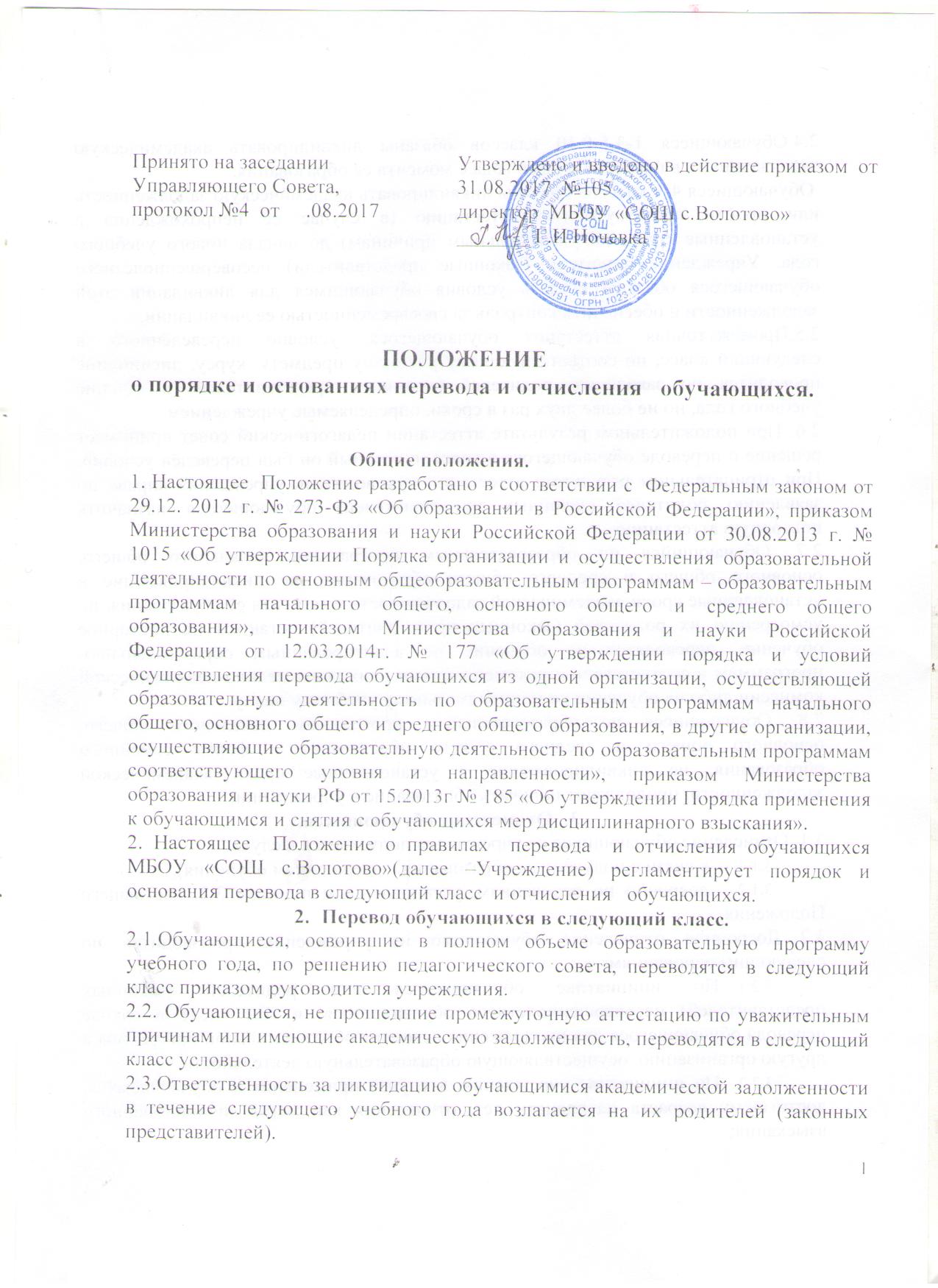  Обучающиеся 4-х классов обязаны ликвидировать академическую задолженность или пройти промежуточную аттестацию (в случае её непрохождения в установленные сроки по уважительным причинам) до начала нового учебного года. Учреждение, родители (законные представители) несовершеннолетнего обучающегося обязаны создать условия обучающимся для ликвидации этой задолженности и обеспечить контроль за своевременностью ее ликвидации.2.5.Промежуточная аттестация обучающегося, условно переведённого в следующий класс, по соответствующему учебному предмету, курсу, дисциплине проводится по заявлению родителей (законных представителей) в течение учебного года, но не более двух раз в сроки, определяемые учреждением. 2.6. При положительном результате аттестации педагогический совет принимает решение о переводе обучающегося в класс, в который он был переведён условно. При отрицательном результате аттестации руководитель учреждения вправе по заявлению родителей (законных представителей) обучающегося назначить повторную аттестацию. 2.7. Обучающийся по образовательным программам начального общего, основного общего и среднего общего образования, не ликвидировавшие в установленные сроки академической задолженности с момента её образования, по усмотрению их родителей (законных представителей) остаются на повторное обучение, переводятся на обучение по адаптированным образовательным программам в соответствии с рекомендациями психолого-медико-педагогической комиссии либо на обучение по индивидуальному учебному плану.2.8. Обучающиеся по образовательным программам начального общего, основного общего и среднего общего образования в форме семейного образования, не ликвидировавшие в установленные сроки академической задолженности, продолжают получать образование в учреждении.Отчисление обучающихся.3.1. Отчисление обучающихся из учреждения допускается в случае:в связи с получением образования (завершением обучения),досрочно по основаниям, установленным пунктом 3.2. настоящего Положения.3.2.	Досрочное отчисление обучающего из учреждения производится по следующим основаниям:По инициативе обучающегося или родителей (законных представителей) несовершеннолетнего обучающегося, в том числе в случае перевода обучающегося для продолжения освоения образовательной программы в другую организацию, осуществляющую образовательную деятельность;По инициативе учреждения, в случае применения к обучающемуся, достигшему возраста пятнадцати лет, отчисления как меры дисциплинарного взыскания;По обстоятельствам, не зависящим от воли обучающегося или родителей (законных представителей) несовершеннолетнего обучающегося и учреждения, в том числе в случае ликвидации учреждения.3.3. При досрочном отчислении из учреждения по основаниям, установленным пунктом 3.2.1. совершеннолетние обучающиеся или родители (законные представители) несовершеннолетних обучающихся подают в учреждение заявление об отчислении.      В заявлении совершеннолетнего обучающегося или родителей (законных представителей) несовершеннолетнего обучающегося указываются:а) фамилия, имя, отчество (при наличии) обучающегося;б) дата рождения;в) класс и профиль обучения (при наличии);г) наименование принимающей организации. В случае переезда в другую местность указывается только населенный пункт, субъект РФ.           При отчислении обучающегося в порядке перевода для продолжения освоения образовательной программы соответствующего уровня и направленности в другую организацию, осуществляющую образовательную деятельность, совершеннолетнему обучающемуся или родителям (законным представителям) несовершеннолетнего обучающегося выдаются личное дело обучающегося и документы, содержащие информацию об успеваемости в текущем учебном году (выписка из классного журнала с текущими отметками и результатами промежуточной аттестации).      Перевод обучающихся для продолжения освоения образовательной программы соответствующего уровня и направленности в другую организацию, осуществляющую образовательную деятельность, не зависит от периода (времени) учебного года.3.4.Отчисление несовершеннолетнего обучающегося, достигшего возраста пятнадцати лет, из учреждения как меры дисциплинарного взыскания допускается за неоднократное совершение дисциплинарных проступков: за неисполнение или нарушение устава учреждения, правил внутреннего распорядка обучающихся и иных локальных нормативных актов по вопросам организации и осуществления образовательной деятельности.3.5. Решение об отчислении несовершеннолетнего обучающегося, достигшего возраста пятнадцати лет и не получившего основного общего образования, как мера дисциплинарного взыскания принимается с учетом мнения его родителей (законных представителей) и с согласия комиссии по делам несовершеннолетних и защите их прав. Решение об отчислении детей-сирот и детей, оставшихся без попечения родителей, принимается с согласия комиссии по делам несовершеннолетних и защите их прав и органа опеки и попечительства.3.6. Учреждение незамедлительно обязано проинформировать об отчислении несовершеннолетнего обучающегося в качестве меры дисциплинарного взыскания орган местного самоуправления, осуществляющий управление в сфере образования. Орган местного самоуправления, осуществляющий управление в сфере образования, и родители (законные представители) несовершеннолетнего обучающегося, отчисленного из учреждения, не позднее чем в месячный срок принимают меры, обеспечивающие получение несовершеннолетним обучающимся общего образования.3.7. Досрочное прекращение образовательных отношений по инициативе обучающегося или родителей (законных представителей) несовершеннолетнего обучающегося не влечет за собой возникновение каких-либо дополнительных, в том числе материальных, обязательств указанного обучающегося перед учреждением. 3.8.Отчисление обучающегося из учреждения оформляется приказом директора школы, который доводится до обучающегося, родителей (законных представителей) несовершеннолетнего обучающегося под роспись в течение трех учебных дней со дня его издания, не считая времени отсутствия обучающегося в организации, осуществляющей образовательную деятельность. Отказ обучающегося, родителей (законных представителей) несовершеннолетнего обучающегося ознакомиться с указанным приказом (распоряжением) под роспись оформляется соответствующим актом.